RELATÓRIO SEMANAL BRCIDADESNÚCLEO DF:Primeira semana de Novembro.Demandas: “Convidamos a tod@s para reunião da 6ª Conferência Distrital das Cidades a ser realizada nessa próxima quarta-feira, 07/11, às 18h00, no 2° andar do edifício da SEGETH. A marcação dessa reunião foi deliberada pelos presentes no evento de lançamento da Conferência, realizado na última quinta-feira, 01/11, na Fiocruz Brasília. Ainda conforme deliberação, essa reunião terá como pauta a formação de uma Comissão Popular capaz de pleitear a realização da Conferência na próxima administração.Local: 2° andar do edifício da SEGETH, SCS Quadra 06 Bloco "A"Data: próxima quarta-feira, 07/11Horário: 18h00Pauta: formação de Comissão Popular”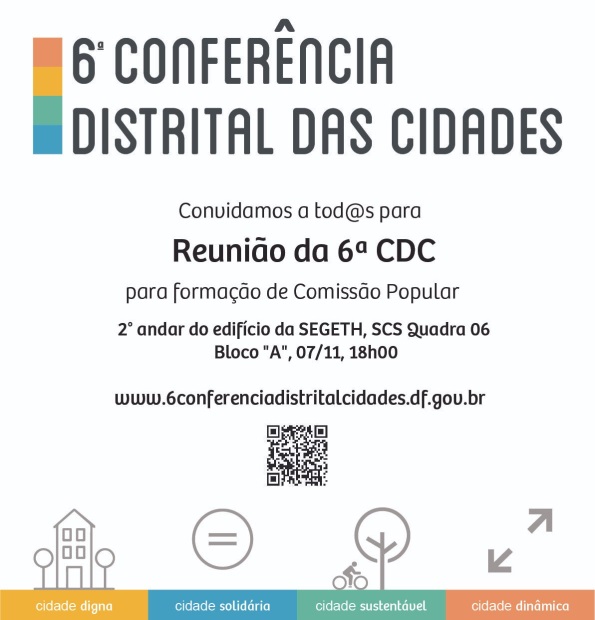 - Recado da colaboradora do núcleo regional DF Carolina Baima:
Gente, é bem importante que os movimentos e coletivos aqui do BR Cidades estejam presentes nessa reunião. No lançamento da conferência, nós avaliamos que o processo de conferências (nacional, sobretudo) está prejudicado (tipo achamos muito improvável que o governo encampe essa pauta). Para manter a mobilização sobre o tema entendemos que a sociedade civil deve assumir o protagonismo de todo o processo, nesse sentido, a ideia seria organizar uma conferência distrital popular, não exatamente para pleitear a realização de uma conferência pela  próxima gestão, mas para assumir sua organização. Para tanto, a ideia é que nos apropriemos do trabalho realizado pela segeth até  agora para montarmos nossa comissão popular da conferência.Relato reunião:
Vicente:1 - Discussão do PDOT em 2019 - espaço para discussão para pautas do PDOT;2 - Representantes para os conselhos do Fundhis e da Codhab;3 - Sociedade quer que a Conferência ocorra - proposta de compor uma comissão popular de acompanhamento e controle da Conferência;4 - Comissão pode fazer pressão política no governo de transição para a realização da Conferência.Qual seria a estratégia para formalizar a comissão? Vicente não sabe como poderia ser formalizada a comissão.Validade institucional - deve seguir ritosPlano A - continia cronograma e tenta falar com a transição;Plano B - caso não tenha continuidade da, âmbito distrital, a comissão deveria seguir com a conferência. A comissão tentaria organizar as conferências livres e também se articular com o novo governo.Interessa uma conferência popular/democrática.Não terá mais uma conferência nacional que puxe a conferência distrital.Apresentação dos presentesBenny:Que as propostas que saiam da conferência sejam aplicadas, que seja democrática e que seja popular.Os presentes na reunião têm pouca representatividade, precisam mais movimentos.Diálogo/interlocução com a nova CLDF (tanto com governo quanto oposição).Agenda de interlocuções para construir estratégias para esta conferência (com o formato pensado).Carol:Tentar definir as entidades que formariam a comissão hoje;Com isso formado, fazer uma reunião ampliada com estas entidades;Pensar em fazer duas ou três conferências livres (com essas entidades).ombinamos foi que o Comitê popular da Conferencia ficou provisoriamente instituido pelas 15 entidades presentes. Em tempo, Segeth preparará a ata e enviará aos presentes (encaminho aqui quando receber). Articularemos uma reuniao das entidades, ampliada para outras entidades que não puderam estar lá hoje,  para daqui a 10 ou 15 dias, no Conic. Nessa reuniao montaremos algumas frentes de pressao por uma conferencia inclusiva, democrática e aplicada.  As frebtes deverao se reunir com equipe de transicao do GDF, CLDF (oposicao e situacao), MPDFT e bancada do DF no congresso para tratar da realizacao da conferencia. Fecharemos uma agenda para 2018 e 2019.[É importante ressaltar que tais observações ocorreram no âmbito da reunião da construção da Conferência, então é uma síntese do que foi articulado com os técnicos da SEGETH]PRÓXIMOS ENCAMINHAMENTOS:- DIA 4 DE DEZEMBRO REUNIAO NÚCLEO BRCIDADES BRASILIA.
PAUTAS: DEFINIR COORDENAÇÃO E ESTRUTURAR BRCIDADES DF COM CONFERENCIA DISTRITAL. TRABALHO ENVIADO À SECRETARIA NACIONAL:
- RELATÓRIO DO I FÓRUM BRCDIADES BRASILIA